Vejledning til Search and FindÅbn Search and Find1.  Search and Find tilgås via "Search and Find" ikonet på Citrix: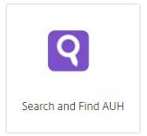 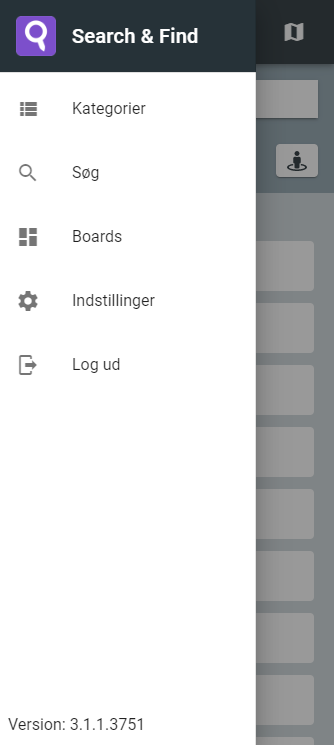 Tekstuel søgning1. Hvis du begynder at skrive tekst i søgefeltet, vil det løbende foreslå ord der matcher med søgeresultater. 2. Indtastning af flere ord vil begrænse søgningen til resultater, der matcher alle ordene.3. Hvis du adskiller ordene med nøgleordet OR, vil resultater der matcher det ene eller det andet ord blive vist. Det er vigtigt at OR skrives med stort. 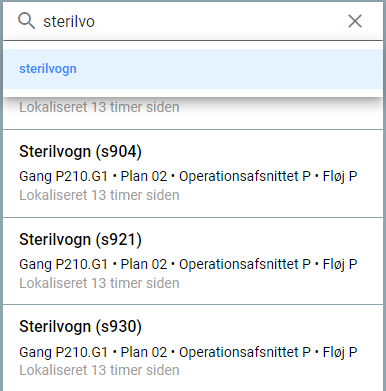 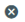 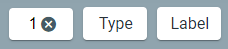 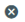 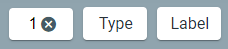 Log ind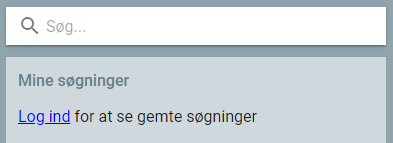 1. Hvis du logger ind har du mulighed for      at gemme dine søgninger2. Tryk på "Log ind" og indtast dit Regions-id og kodeord. 3. Når du er logget ind kan du se "Mine søgninger" under søgefeltet.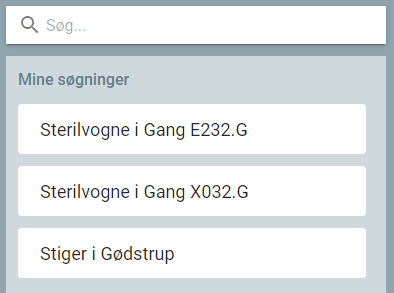 Mine søgninger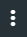 1. Når du er logget ind, kan du gemme en søgning ved at trykke  øverste højre hjørne.2. En dialog åbner, hvor du kan give søgningen et navn, så du kan finde den senere.3. Du kan tilgå din liste af gemte søgninger fra listen Mine søgninger på søgesiden.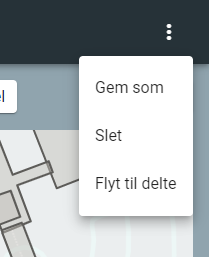 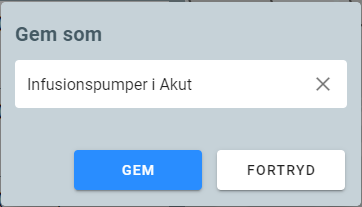 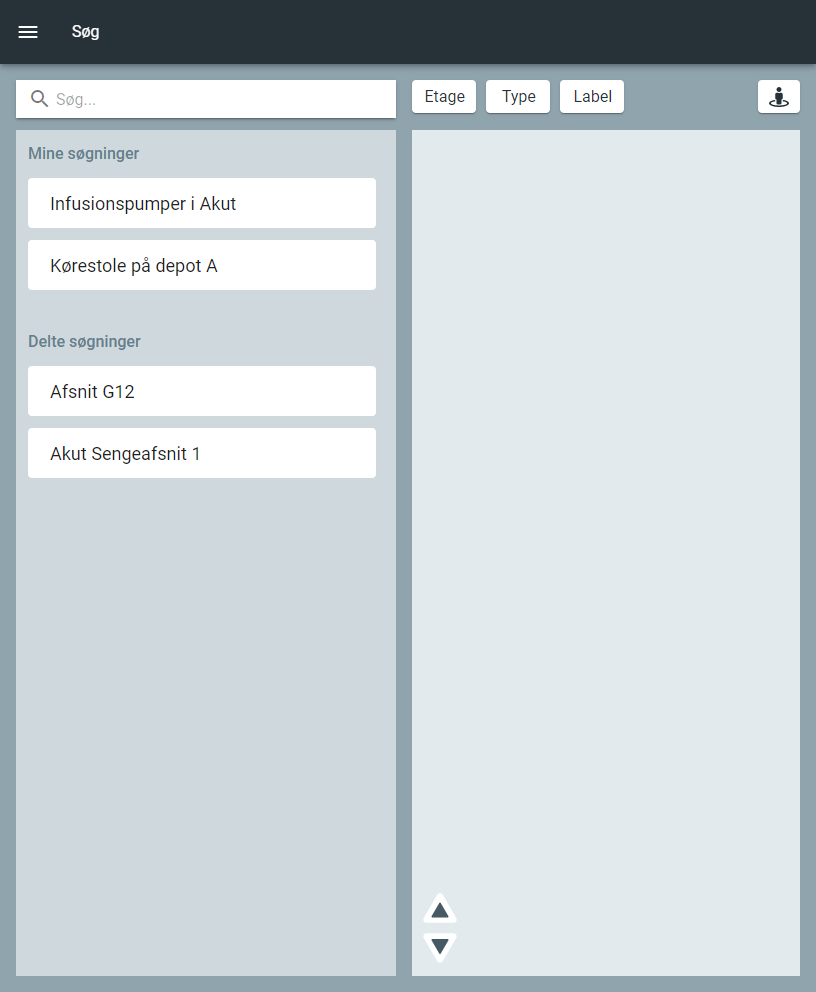 Avanceret søgningAvancerede søgninger, som slår specifikt udstyr op baseret på deres navn, lokation eller kategori kan konstrueres ved at bruge Lucene Query Syntax.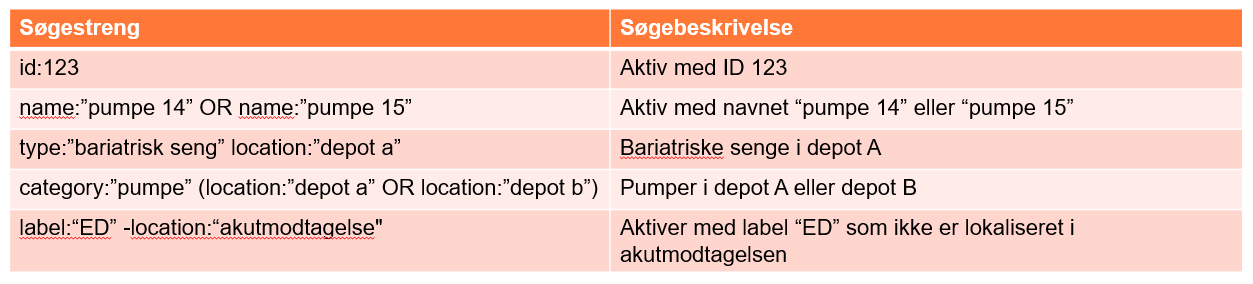 Kategorier1. Udstyr er organiseret i kategorier, der grupperer relaterede udstyr.2. Kategorisiden giver et overblik over alle de kategorier der findes under den valgte lokalitet.3. Når du søger efter udstyr af en bestemt type, så vælg først dens overordnede kategori.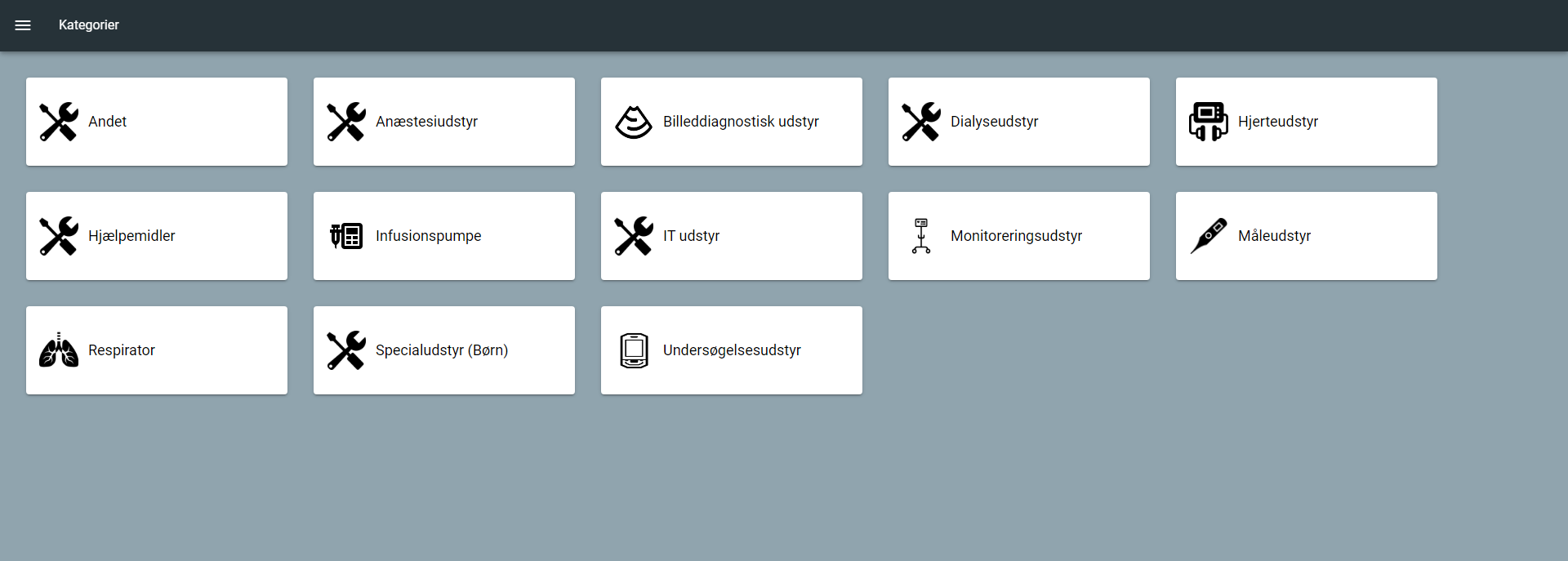 Liste med resultaterNår du vælger en kategori, vises en liste af resultater sorteret efter afstand fra kortets center.Du kan se din nuværende position i øverste højre hjørne og på kortet. Du kan flytte kortet til din position ved at trykke på ikonet nederst til højre.I bunden af listen vises antallet af resultater der er vist og det samlede antal der findes.Tryk på Vis flere for at indlæse flere resultater i listen og på kortet.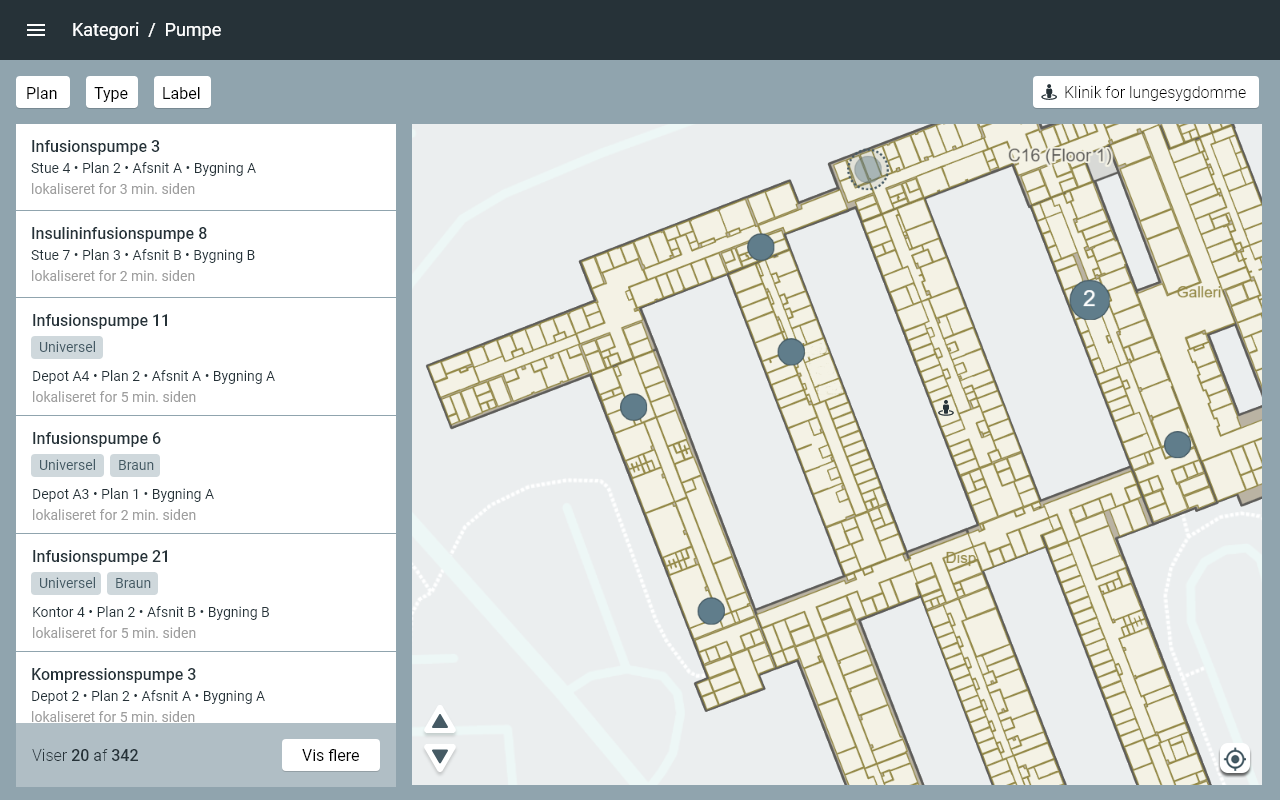 Enhedsposition1. For at ændre din enhedsposition, kan du trykke på knappen i øverste højre hjørne for at åbne en dialog med indstillinger.2. Hvis du slår Automatisk position til, vil appen bruge lokaliseringstjenesten på den enhed du benytter til at finde din position.3. Hvis du vælger automatisk position fra, kan du vælge en manuel position fra en liste af steder på hospitalet. 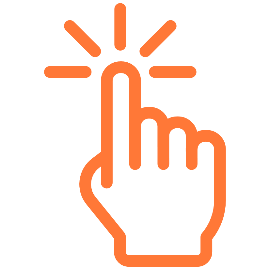 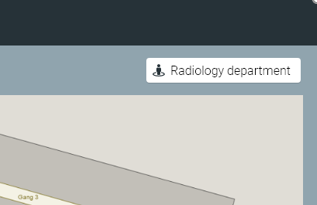 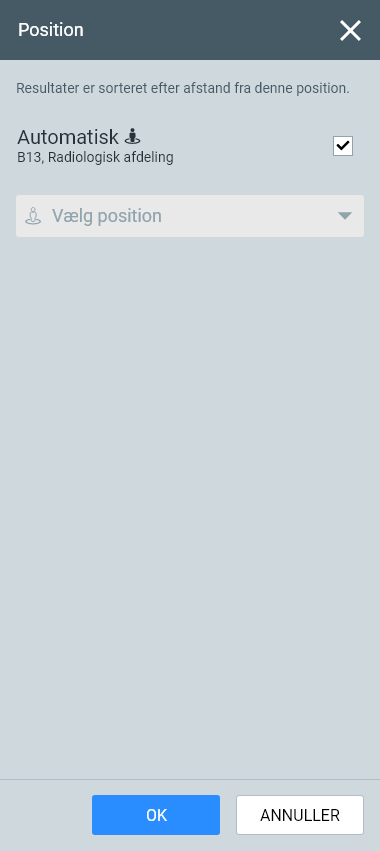 	Enhedsposition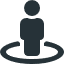 	Manual position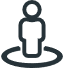 Filtre1. Du kan filtrere listen af resultater på Etage, Type eller Label.2. Nye søgninger filtreres automatisk på kortets etage. Ændrer du kortets etage vil filteret opdatere sig automatisk. Du kan fjerne filteret for at søge på tværs af alle etager eller vælge specifikke etager.3. Tryk på en filterknap over listen for at åbne en dialog med muligheder for filtrering.4. På hver knap i dialogen kan du se antallet af resultater der opfylder filterkriteriet.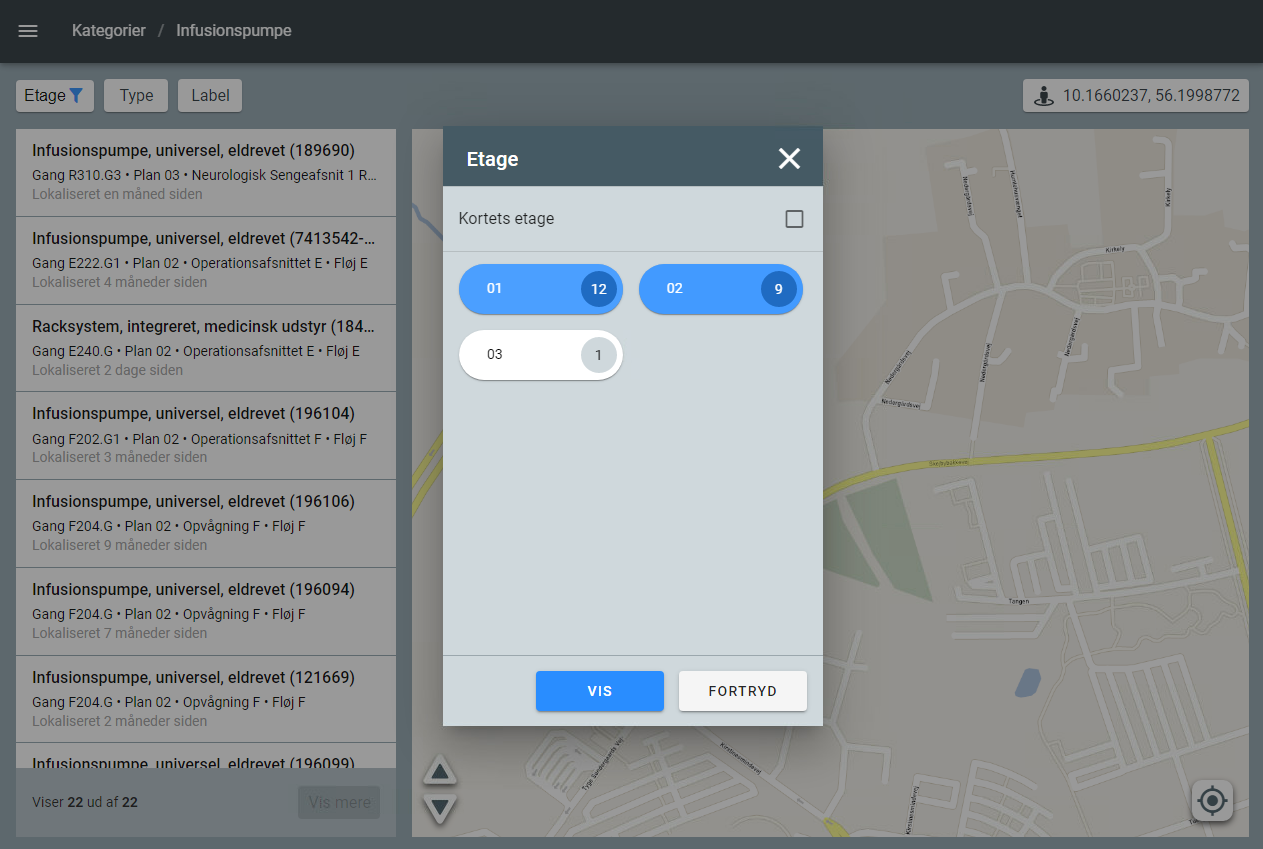 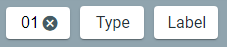 Kort1. Kortet viser bygninger, etager og rum.2. Du kan ændre etagen ved at trykke på knapperne op/ned i nederste venstre hjørne af kortet.3. Du kan flytte kortet til din position ved at trykke på ikonet nederst til højre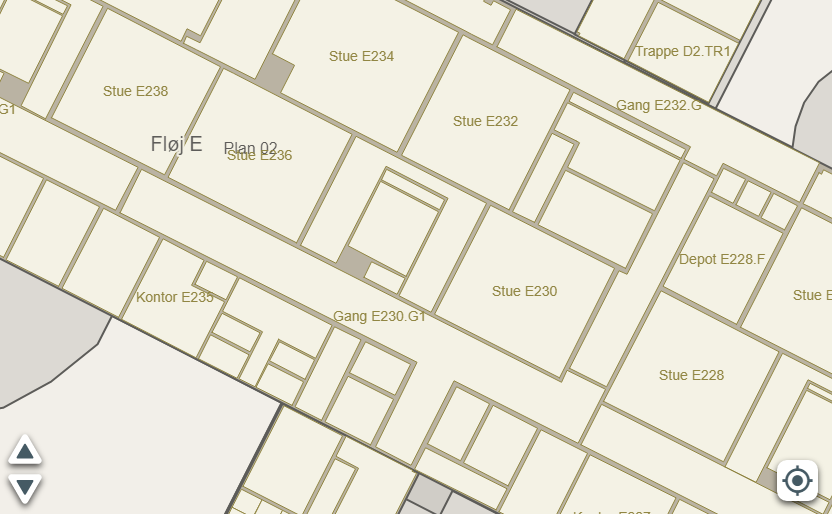 Resultater på kort1. Resultater vises som cirkler på kortet. 2. Hvis du vælger eller holder musen hen over et resultat fremhæves det på kortet.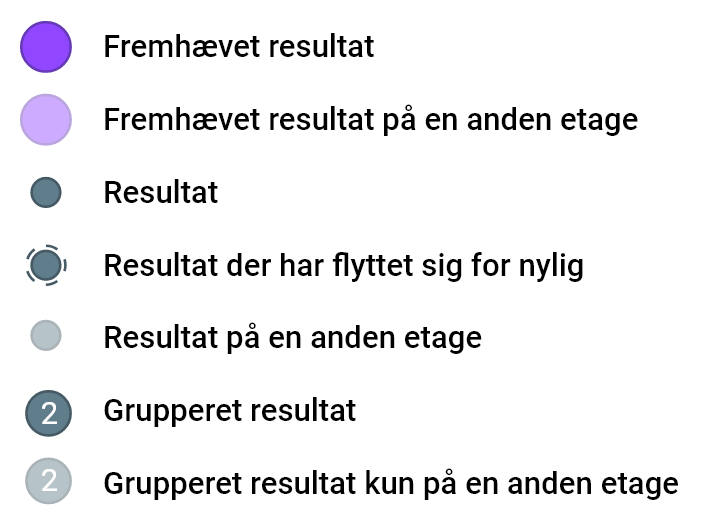 Information om resultat1. Du kan trykke på et resultat for at få vist mere detaljeret information om det og fremhæve dets lokation på kortet.2. Tryk på tilbage knappen for at vende tilbage til listen med resultater.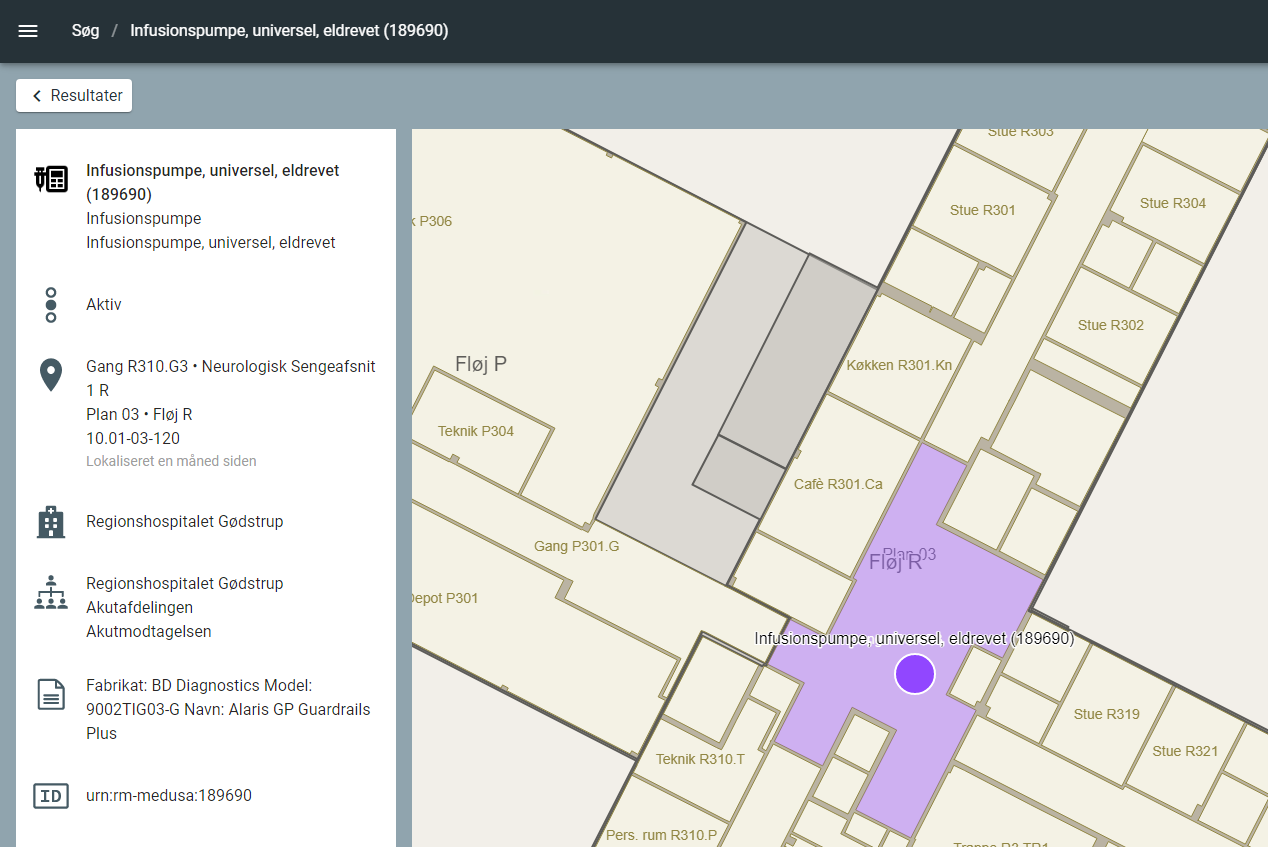 Indstillinger1. Fra menuen kan du åbne en dialog med indstillinger, der viser de lokaliteter der vises resultater for.2. For at søge på tværs af flere lokaliteter, kan du krydse dem af eller vælge punktet Alle.3. Du har også mulighed for at vælge om resultater der ikke er lokaliseret skal vises i listen med resultater.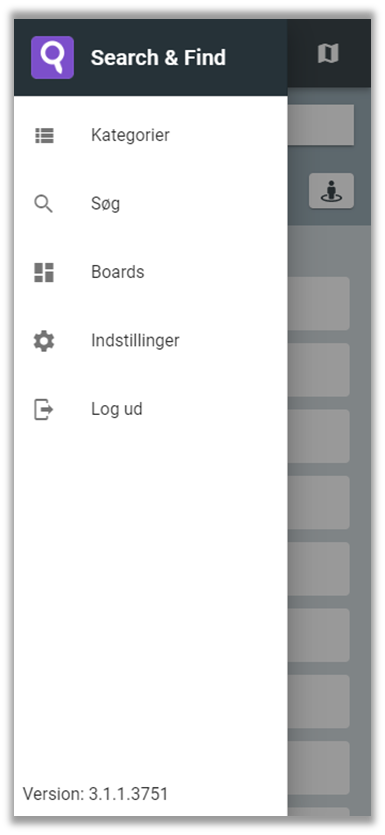 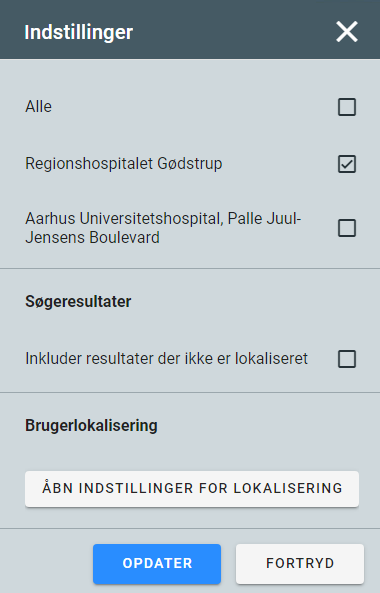 